    桃園市進出口商業同業公會 函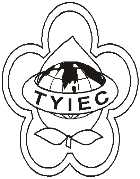          Taoyuan Importers & Exporters Chamber of Commerce桃園市桃園區春日路1235之2號3F           TEL:886-3-316-4346   886-3-325-3781   FAX:886-3-355-9651ie325@ms19.hinet.net     www.taoyuanproduct.org受 文 者：各相關會員發文日期：中華民國109年12月02日發文字號：桃貿豐字第20651號附    件：主    旨：有關食品輸入業者訂定食品安全監測計畫參考範例已上          傳於衛生福利部食品藥物管理署網站，請會員廠商參酌          應用，請查照。說     明：       一、依據衛生福利部食品藥物管理署109年11月30日FDA           食字第1096031003號函辦理。       二、該公告具有商業、公司、或工廠登記之食用油脂、肉類           加工食品、乳品加工食品、水產加工食品、黃豆、玉米、              麥類及燕麥、茶葉、澱粉、糖、鹽、醬油、「農產植物、           菇類及藻類之冷凍、冷藏、脫水、醃漬、凝膠及餡           料製品、植物蛋白及其製品、大豆加工製品」、嬰幼兒食           品(嬰兒與較大嬰兒配方食品除外)及蜂產品食品等16類           輸入業者，半年(或3個月)內或單一批次達一定輸入量           以上者，自107年10月1日應訂定食品安全監測計畫。       三、食品安全衛生管理法第48條之規定，違反第7條第1項規定未訂定食品安全監測計畫，經命限期改正，屆期不改正者，處新臺幣三萬元以上三百萬元以下罰鍰。情節重大者，並得命其歇業、停業一定期間、廢止其公司、商業、工廠之全部或部分登記事項，或食品業者之登錄；經廢止登錄者，一年內不得再申請重新登       四、食品輸入業者訂定食品安全監測計畫參考範例業已於109年11月30日上傳於衛生福利部食品藥物管理署網站(首頁>業務專區>食品>食品輸入管理，http://www.fda.gov.tw/TC/site.aspx?sid=215)業者可應依輸入產品特性及實際流程，確認可依所定之食品安全監測計畫進行監測，如未符實際流程，得自行增刪，以確保能落實食品安全監測計畫。理事長  簡 文 豐